Государственное бюджетное общеобразовательное учреждение Краснодарского края  специальная (коррекционная) школа-интернат ст-цы Шкуринской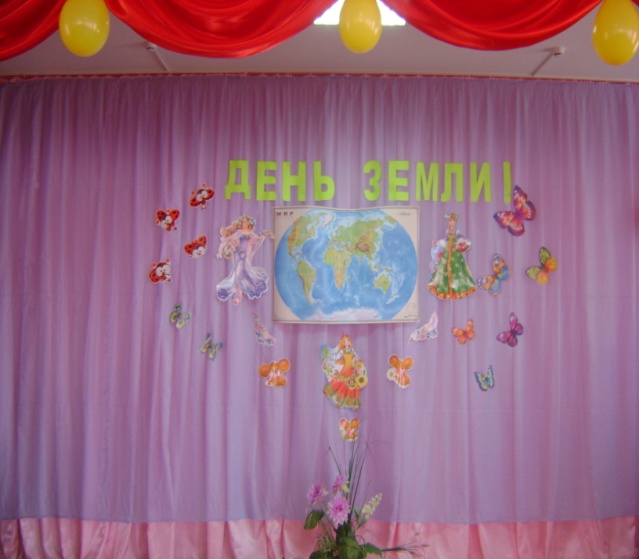 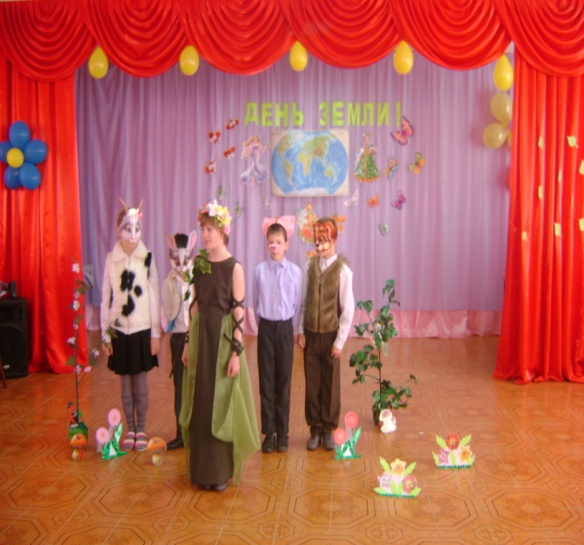 Цель: формировать представления о том, что планета Земля - большом общий дом.Задачи: Образовательные:- формировать представления о планете Земля,- формировать представления о том, что Землю нужно беречь, - способствовать приобретению знаний о том, что Россия – часть планеты Земля;- привлечь детей и их родителей к проблеме чистоты окружающей природы,- способствовать психологическому сближению детей и родителей, развитию положительных эмоций, чувства взаимопомощи,- закреплять практические навыки выразительного исполнения песен на празднике,Развивающие:- развивать познавательные способности детей,- способствовать развитию нравственных качеств характера,- способствовать развитию мышления, памяти, слуха,- развивать чувство ритма, вокально-хоровые навыки,Воспитательные:- воспитывать чувство восхищения родной планетой,- воспитывать чувство принадлежности к сообществу землян, - воспитывать чувство любви и уважительного отношения к своей Родине,- воспитывать чувство сопричастности к праздникам своей страны.План.Вводная часть.Организационный момент. Настрой детей на занятие. Настрой на внимание и активность.Основная часть.Рассказ о воздухе.Рассказ о земле.Физкультурная пауза.Рассказ о воде.Рассказ о растениях.Рассказ о животных.Заключительная часть.Подведение итога.Ответы на вопросы.Похвала активных детей.- Сегодня у нас с вами интересное занятие. Посмотрите на доску, что вы там видите. Это газета, она называется- мир вокруг нас. Это необычная газета, она живая. Каждый круг газеты – её страничка и готовили мы её все вместе. Посмотрите, кого вы видите в центре круга.- Человечек с грустным лицом.- А как вы думаете почему , он грустный? Как вы думаете? ( ответы)- У вас оказались разные ответы. Давайте узнаем, какой же ответ более правильный. Давайте посмотрим , что окружает нашего человечка. И после этого сможем узнать, почему у него грустное лицо.- А теперь, посмотрите на голубое поле. Отгадайте, о чем пойдёт речь.Через нос проходит в грудь.И обратно держит путь.Он невидимый и все же.Без него мы жить не можем.        ВОЗДУХ.- Правильно, речь пойдет о воздухе. Воздух большим слоем окружает нашу землю. Воздух над нашей головой это небо. В ясную погоду небо голубого цвета.- Всё живое дышит воздухом и этот воздух должен быть чистым. Но всегда ли он бывает таким? Как вы думаете , когда воздух можно назвать грязным? ( ответы)- Воздух загрязняется дымом, который содержит вредные вещества, заводов и фабрик, выхлопными газами машин, самолётов и другого транспорта. Загрязняет воздух и пыль, которая садится на предметы в комнате. Что нужно сделать, чтобы воздух, который нас окружает, был всегда чистым? ( ответы, проветривать комнату, протирать мебель )- Давайте , очистим наше поле от пыли. ( уборка пятен с поля)Запомните первое правило.Воздух должен быть чистым.- Теперь следующая страничка нашей газеты. Посмотрите , что же это такое: какие непонятные изображения. Давайте послушаем что нам расскажут о следующем поле. Вы любите слушать музыку, песни. А как вы слушаете музыку громко? А что про ас могут сказать по этому поводу соседи?Эй , гражданка у окнаВы же дома не однаПочему же целый дом Должен слушать этот гром.- Почему так говорят соседи? (ответы)- Очень шумно. Но шум производят не только включенные телевизор или магнитофон. Машины , самолёты, поезда и т.д. издают громкие звуки, от которых люди могут заболеть. Посмотрите сколько звукового шума на нашем поле. Такие же звуки окружают и нас. А что можем сделать мы сами , чтобы убрать шумы. (ответы)- правильно, не включать громко музыку. Не шуметь на переменах, в столовой, в общежитии.- Давайте очистим поле от шума.( очистка поля)- Запомните второе правило.   2. НЕ ШУМИ!- Пойдемте дальше на синюю страничку.ФИЗКУЛЬТУРНАЯ ПАУЗА.- Не умыться, ни напиться без воды,Листику не распуститься без воды,Без воды прожить не могут.Птица , зверь и человек!И поэтому всегда, всем везде нужна вода!- Эта страничка о воде. Где находиться вода? (ответы)- Да, вода находится в реках, морях, ручьях, озёрах. Снег , облака – это тоже вода. Для растений и животных, для нас с вами нужна какая вода? (ответы)- Да , вода должна быть пресной, а самое главное чистой. Прослушайте стихотворение о воде.  Водичка , водичка умой моё личикоЧтоб глазки блестели, чтоб щечки краснелиЧтоб смеялся роток, чтоб кусался зубок.(ответы)- Конечно, о чистой воде. А хорошей воды на земле не так уж много. Её нужно беречь. А как? (ответы)- Экономно расходовать, беречь воду от загрязнения.- Посмотрите, здесь на столе стоят банки с водой одна чистая, а другая грязная. Посмотрите какие грязные пятна плавают на её поверхности . такие же пята плавают и на нашем поле. Люди выбрасывают в реки мусор, моют в них свои машины, а сколько мусора в воде по вине аварий на заводах и фабриках. Давайте очистим наше поле от мусора, может тогда нам улыбнётся человечек. (очистка поля)Запомните третье правило 3.ВСЕМ ЧИСТАЯ ВОДА!- А теперь, зелёная страничка нашей газеты.- Зелёная страничка нашей- страничка жизни. Она зелёная, потому что, она посвящена растениям и животным населяющем нашу планету. Жить в зелёном мире этомХорошо зимой и летомЖизнь летает мотылькомШустрым бегает зверькомВ облаках летает птицейСкачет по ветвям куницейЖизнь прекрасна, жизнь вокругЧеловек природе друг!- Только всегда ли человек. Относится к природе как к другу? (ответы)- Посмотрите , на это поле на нем чёрные и серые пятна, под ними спрятались растения и животные, которых осталось мало. Мы сможем убрать эту черноту, если вспомним правила поведения на природе. (ответы)- Да, не надо рвать цветы. Ими надо любоваться. Послушайте четвертое правило.  4.БЕРЕГИТЕ РАСТЕНИЯ!- Давайте уберём эти черные пятна.- Посмотрите, как же красиво стало на нашей страничке. Но ещё есть серые пятна, которые портят нашу газету. А под ними животные, которые особенно пострадали от рук человека. Что же делать , как помочь животным? (ответы) - главное правило , не ловить животных, не пугать их, и тем более не убивать. Самое главное – не трогать, не обижать никого, даже самых маленьких жучков и паучков, бабочек.-Пятое правило.ОХРАНЯЙТЕ ЖИВОТНЫХ!- Запомните это правило. Уберём серые пятна. Без них будет лучше на зелёной страничке нашей газеты. (убираем пятна).- Какое красивое зелёное поле, конечно не обо всех растениях и животных, которые нуждаются в охране, мы поговорили. Поэтому правила , которые мы с вами поговорили надо всегда помнить.- А теперь посмотрите на нашего мальчика, у него другой вид. Он нам улыбается. Ему очень нравится тот мир , где он оказался.- А теперь ответьте на вопросы:* каким должен быть воздух?* что нужно делать для тишины?* какой должна быть вода?*как нужно беречь растения?* как надо беречь животных?Похвалить детей принимавших активное участие в занятии.